Publicado en Gijón el 29/04/2024 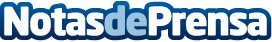 Maxiloto explica cómo jugar a la Bonoloto OnlineLa Bonoloto es un juego de azar administrado por Loterías y Apuestas del Estado. En este juego, los participantes eligen una combinación de seis números de un rango que va del 1 al 49. Durante el sorteo, se extraen seis números principales, además de un número complementario y un reintegro. Los jugadores pueden ganar premios acertando desde tres números hasta los seis principales, el complementario y el reintegroDatos de contacto:MaxiMaxiloto984197291Nota de prensa publicada en: https://www.notasdeprensa.es/maxiloto-explica-como-jugar-a-la-bonoloto_1 Categorias: Nacional Sociedad Asturias Entretenimiento http://www.notasdeprensa.es